	Adivinanza cifra 1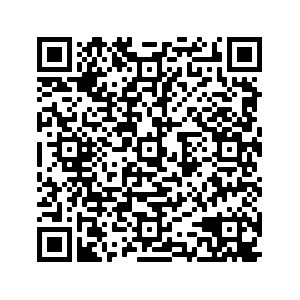 	adivinanza cifra 4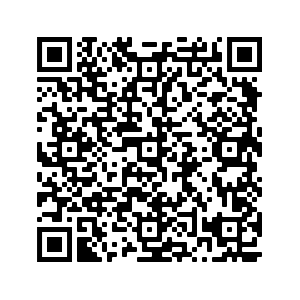 	Adivinanza cifra 5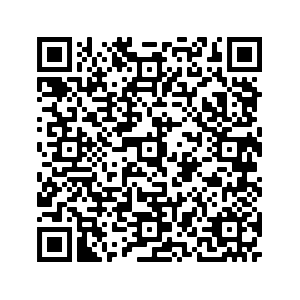 